松本市青少年ホーム登録申請書１．新規　　２．継続　３．再交付登録番号受付日年　 月 　日年　 月 　日年　 月 　日ふりがな生年月日　年 　月 　日　年 　月 　日　年 　月 　日氏名生年月日　年 　月 　日　年 　月 　日　年 　月 　日住所〒　　　－TEL  　　（　　　）TEL  　　（　　　）通勤通学分類通勤通学分類１．市内２．市外住所通勤通学分類通勤通学分類１．市内２．市外mail通勤通学分類通勤通学分類１．市内２．市外職業等該当する番号へ○をしてください。（1）会社員 （2）自営業 （3）学生（生徒） （4）その他( 　　　　　)該当する番号へ○をしてください。（1）会社員 （2）自営業 （3）学生（生徒） （4）その他( 　　　　　)該当する番号へ○をしてください。（1）会社員 （2）自営業 （3）学生（生徒） （4）その他( 　　　　　)該当する番号へ○をしてください。（1）会社員 （2）自営業 （3）学生（生徒） （4）その他( 　　　　　)該当する番号へ○をしてください。（1）会社員 （2）自営業 （3）学生（生徒） （4）その他( 　　　　　)該当する番号へ○をしてください。（1）会社員 （2）自営業 （3）学生（生徒） （4）その他( 　　　　　)職業等（3）学生（生徒）の方は、学校名をご記入ください。（3）学生（生徒）の方は、学校名をご記入ください。（学校名）（学校名）（学校名）（学校名）受講講座クラブ名保険料保険料□１，８５０円□保険なし□１，８５０円□保険なし上記太枠内をすべて記入いただき、本申請書を印刷して以下までご持参ください。窓口で登録証を発行します。登録証の発行をもちまして、本登録とさせていただきます。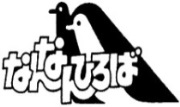 〒399-0002長野県松本市芳野4-1　松本市青少年ホーム（なんなんひろば内）℡：0263-26-1083　FAX：0263-25-5337上記太枠内をすべて記入いただき、本申請書を印刷して以下までご持参ください。窓口で登録証を発行します。登録証の発行をもちまして、本登録とさせていただきます。〒399-0002長野県松本市芳野4-1　松本市青少年ホーム（なんなんひろば内）℡：0263-26-1083　FAX：0263-25-5337上記太枠内をすべて記入いただき、本申請書を印刷して以下までご持参ください。窓口で登録証を発行します。登録証の発行をもちまして、本登録とさせていただきます。〒399-0002長野県松本市芳野4-1　松本市青少年ホーム（なんなんひろば内）℡：0263-26-1083　FAX：0263-25-5337上記太枠内をすべて記入いただき、本申請書を印刷して以下までご持参ください。窓口で登録証を発行します。登録証の発行をもちまして、本登録とさせていただきます。〒399-0002長野県松本市芳野4-1　松本市青少年ホーム（なんなんひろば内）℡：0263-26-1083　FAX：0263-25-5337上記太枠内をすべて記入いただき、本申請書を印刷して以下までご持参ください。窓口で登録証を発行します。登録証の発行をもちまして、本登録とさせていただきます。〒399-0002長野県松本市芳野4-1　松本市青少年ホーム（なんなんひろば内）℡：0263-26-1083　FAX：0263-25-5337上記太枠内をすべて記入いただき、本申請書を印刷して以下までご持参ください。窓口で登録証を発行します。登録証の発行をもちまして、本登録とさせていただきます。〒399-0002長野県松本市芳野4-1　松本市青少年ホーム（なんなんひろば内）℡：0263-26-1083　FAX：0263-25-5337上記太枠内をすべて記入いただき、本申請書を印刷して以下までご持参ください。窓口で登録証を発行します。登録証の発行をもちまして、本登録とさせていただきます。〒399-0002長野県松本市芳野4-1　松本市青少年ホーム（なんなんひろば内）℡：0263-26-1083　FAX：0263-25-5337